        Межпоколенческую акцию "Бабушкины сказки"
Продолжается реализация межпоколенческого проекта "Бабушкины сказки". На этот раз в комнату сказок к малышам пришли волонтеры -школьники. Они провели с воспитанниками детского сада развивающие игры на тему старинных русских народных сказок . На прощание волонтеры вручили детям в подарок для детского сада мягкие игрушки, которые собирали для них ученики Троснянской средней школы в ходе Всероссийской акции "Весенняя неделя добрых дел".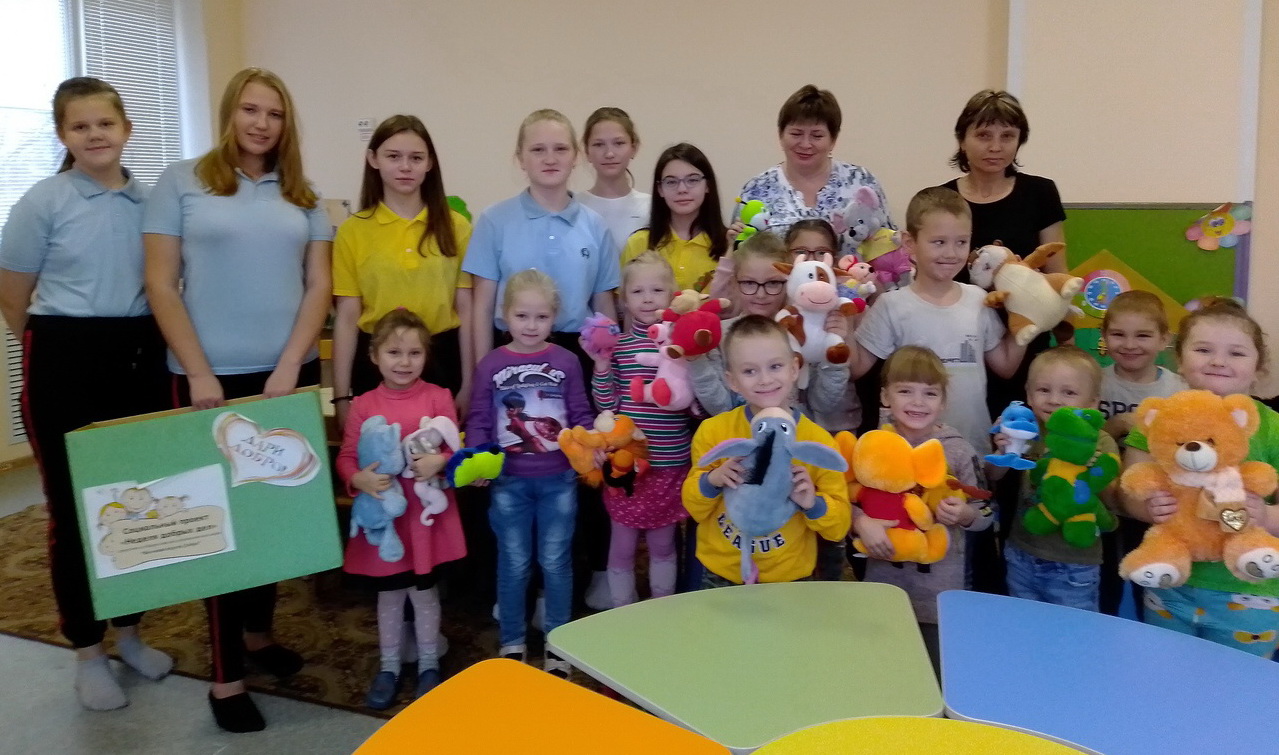 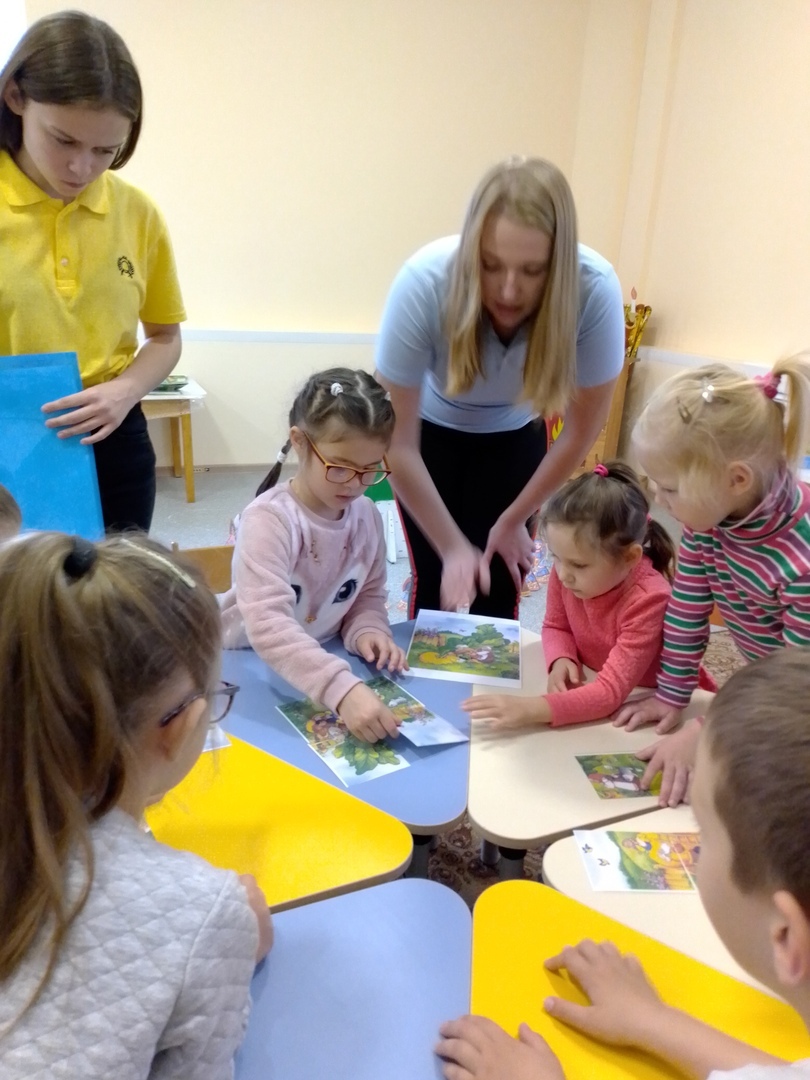 